ASUCSB Senate Finance and Business Committee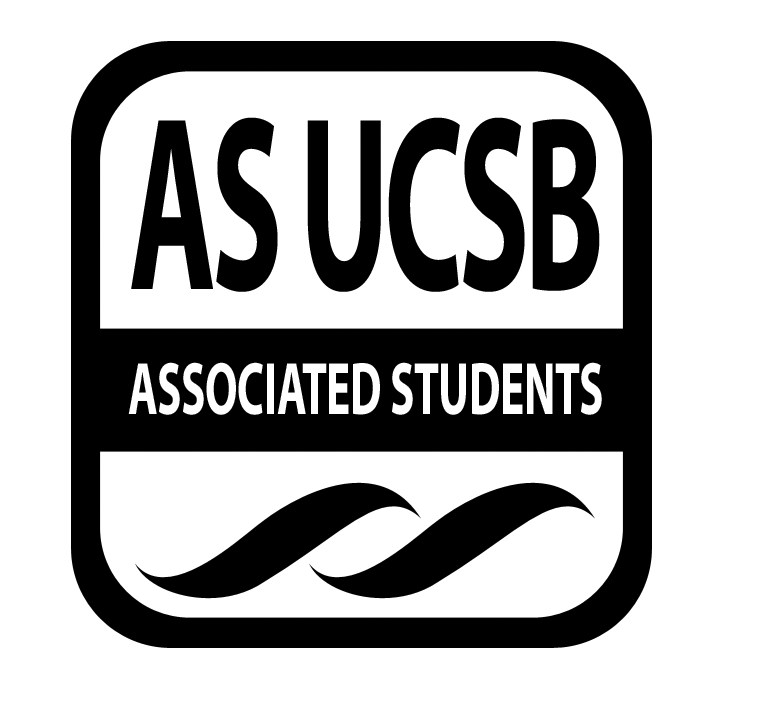 Associated Students12/1/14, 4PMState Street Room, UCEN                Minutes and Actions Recorded by: Esteni Dominguez Call to Order 4:01 p.m by Izeah Garcia, Vice-Chair A. MEETING BUSINESS		Roll CallAcceptance of Excused Absences MOTION/SECOND: Rezai/MosesMotion language: motion to excuse today’s absences – Steven Kwok after 5:45 p.m, Haley Ferrera after 6:45 p.m, Jasmine Moses after 6 p.m, Austin Kang after 6 p.m, Ava Rezai after 6:30 p.m, and Joseline Garcia after 5 p.mACTION: Vote: Passes by ConsentAcceptance of ProxiesMOTION/SECOND: Shah/GarciaMotion language: motion to accept proxies for today’s meeting – Amy Hannah for Joseline Garcia after 5 p.m and Liam Santon for Steven Kwok after 5:45 p.m ACTION: Vote: Passes by ConsentB. PUBLIC FORUMa. Announcements/Information/IntroductionsIzeah Reads off today’s agendab. Testimony for items on today’s agenda (out of order)Nonec. Appreciations/ConcernsNoned. Request to have item added to today’s agendaExcursion Club – Reallocation of funding received last meeting 11/24/14 (Old Business) Art Club  Black Student UnionOff Campus Senators 		REPORTS  		Advisor’s ReportCindy –This will be ASFB’s last meeting of the quarter next quarter will do budget process – will talk before then about it 		Chair’s ReportJimmy –Nothing		Chief Financial Officers ReportAndre –Met last week with Matthew Santos about the brochure – will be put on the drive Will bring resources to how to talk about money Will have set numbers of where fees go and how to access them Will include mental health section and how to receive free services Make sure schedule finite for next quarter – budget hearings will take up to 2 days all groups will be coming to see what they want in their budget so it is important everyone go if they can ACCEPTANCE of AGENDA/CHANGES to AGENDAMOTION/SECOND: Kang/ShahMotion language: motion to accept today’s agenda and to add Excursion Club to old business, and to add Art Club, Black Student Union, and Off Campus Senators under new business  ACTION: Vote: Passes by Consent ACCEPTANCE of ACTION SUMMARY/MINUTES for 11/24/14MOTION/SECOND: Shah/MosesMotion language: motion to accept minutes from last meeting – 11/24/14ACTION: Vote: Passes by Consent ACTION ITEMS F-1. Old BusinessExcursion Club Asking for a reallocation of funds received last weekFunding is now needed for rental equipment  The Oles cancelled but other 2 bands (Yancellor Chang) said they would perform for $100 The remainder of the funds would go to equipment rental Scratch and Sniff did not receive funding from ASFB last meeting – would like to have them funded as well – $100$100 per performer and the rest for the equipment rentaloriginally funded $950 last meeting reallocations would only leave them $25 short and they are able to fund that ASFB only funded Excursion $950 because that’s all that was left in the fall OSL fundsMOTION/SECOND: Firenze/FerreraMotion language: motion to reallocate $650 for equipment rental and $300 for the bands and performers ACTION: Vote: Passes by Consent Staff/Advisor Instruction/Request: N/AResponsible for Follow-through: N/AAdditional approval required: YES SenateF-2. New Business		Japanese Language Club- $420requesting funds for 3 upcoming events Karaoke Night – Event will take place this Thursday in the MCC lounge from 6-10 pmPotluck and karaoke Way for everyone to exchange cultures 50-60 people are expected to attend everyone is welcomed to attendevent is free for those who bring food and if they don’t they have to pay $3 fee – encouraging people to bring food have been publicizing event on Facebook and have told teachers that teach Japanese classes to tell their classesWinter BBQ – Will take place at Goleta beach Event will be on Sat. Jan. 16 from 12-3 p.mSpring BBQ will be Sat. April 11 from 12-3 p.mHold BBQ every quarter on the 2nd Saturday Requesting funds for food and drinks for BBQs They have already used 1 time off campus exception this fall BBQs cannot be funded If moved location then would be able to fund There are no more funds for fall OSL – can not fund Karaoke night MOTION/SECOND: Theus/ShahMotion language: motion to table indefinitely  ACTION: Vote: Passes by Consent Staff/Advisor Instruction/Request: N/AResponsible for Follow-through: N/AAdditional approval required: YES Senate		Womyn’s Commissionasking to get approval to move funds to another part of their budget asking to move $5,740 from travel budget to special projectsall events they put on come out of special projects budget and need more funding for the events they have planned later on in the year – why asking for reallocation travel budget has always been there but has never been used – there in case it is needed MOTION/SECOND: Ferrera/KangMotion language: motion to reallocate $5,740 from travel budget to special projects budget ACTION: Vote: Passes by Consent Staff/Advisor Instruction/Request: N/AResponsible for Follow-through: N/AAdditional approval required: YES SenateArt Club came in last meeting to ask for funding for their honor’s art show and undergraduate art show asked by ASFB to go to the Art Department for funding Denied funding from the art department Requesting $700 for first event – Honor’s Art show Event will take place spring quarter MOTION/SECOND: Kang/FerreraMotion language: motion to fully fund $700 from spring OSL funds.  ACTION: Vote: Passes by Consent Staff/Advisor Instruction/Request: N/AResponsible for Follow-through: N/AAdditional approval required: YES Senate		Art ClubRequesting $1,050 for their undergraduate art show in the spring $200 for music, $500 for food, $150 materials, the rest for publicitythe event is an end of the year show for all students to be able to present their art work ASFB will email them saying that they are using their one time exception for food MOTION/SECOND: Kwok/FerreraMotion language: motion to fully fund $1,050 from spring OSL funds with one-time exception for food cap.  ACTION: Vote: 10-1-1 Approve  Staff/Advisor Instruction/Request: N/AResponsible for Follow-through: N/AAdditional approval required: YES SenateBlack Student UnionAsked for funding for African Black Coalition conference Decided to add 10 more students so need more funding – $250 for registration fees and $1,035 for hotels = $1,285 total The conference will be Jan. 16-19 Originally had 50 people signed up to go and now it’s 60 MOTION/SECOND: Theus/ShahMotion language: motion to fully fund $1,285 from winter OSL funds ACTION: Vote: Passes by Consent Staff/Advisor Instruction/Request: N/AResponsible for Follow-through: N/AAdditional approval required: YES SenateOff Campus Senators Asking for funding for a Forum The event will be on Friday, Dec. 6, 2014Don’t know the details yetThe event will take place at The Pardall Center Asking different people to come – Take Back the Night, etc.MOTION/SECOND: Ferrera/MosesMotion language: motion to fully fund $100  ACTION: Vote: 11-0-1 Approve  Staff/Advisor Instruction/Request: N/AResponsible for Follow-through: N/AAdditional approval required: YES SenateDISCUSSION ITEMSJimmy would like to have a social next Monday – Dec. 8, 2014He was thinking of going to go get food at Los AgavesWill talk about it in the Facebook group This is not mandatory The social would be at 4 p.mMOTION/SECOND: Kwok/Constantino Motion language: motion to end discussion ACTION: Vote: Passes by Consent REMARKSNoneADJOURNMENTMOTION/SECOND to ADJOURN: Theus/KangACTION: Vote: Passes by Consent Vote Taken: 4:41 p.mNameNote:NameNote:Andre Theus  PresentJasmine MosesPresentJimmy VillarrealAbsent Kevin DibbAbsentIzeah GarciaPresentRafael JimenezPresentSteven KwokPresentTomo KellyAbsentDecember Savage-BrownAbsentJoseline GarciaPresentNadia BlantAbsentAva RezaiPresentCasey FirenzePresentHaley FerreraPresentJerel ConstantinoPresentAustin KangPresentKherishma ShahPresentAngela LauAbsentOSL Fund Fall Quarter$0Senate Unallocated$ 8,406SIOP$ 45,000Culture/ Grads$ 33,730Sports Teams$ 13,903Academic Teams$ 4,483S.T.A.R.K$ 0LINE ITEMREQUESTFINANCE BOARD ALLOCATIONRice, Curry Materials, and Drinks$100$0Winter BBQ Food and Drinks$160$0Spring BBQ Food and Drinks$160$0TOTAL$420$0LINE ITEMREQUESTFINANCE BOARD ALLOCATIONLive Music$200$200Publicity/Printing$100$100Food$300$300Materials$100$100TOTAL$700$700LINE ITEMREQUESTFINANCE BOARD ALLOCATIONMusic$200$200Publicity/Printing$200$200Food$500$500Materials$150$150TOTAL$1,050$1,050LINE ITEMREQUESTFINANCE BOARD ALLOCATIONRegistration Fees$250$250Hotel$1,035$1,035TOTAL$1,285$1,285LINE ITEMREQUESTFINANCE BOARD ALLOCATIONDigiknow$10$10Utensils$15$15Flyers$10$10Food$65$65TOTAL$100$100